　附件：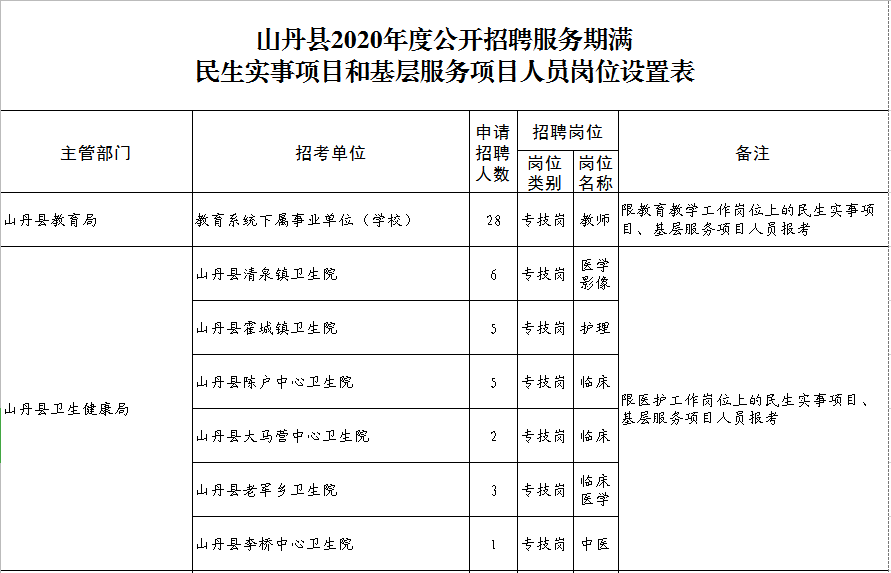 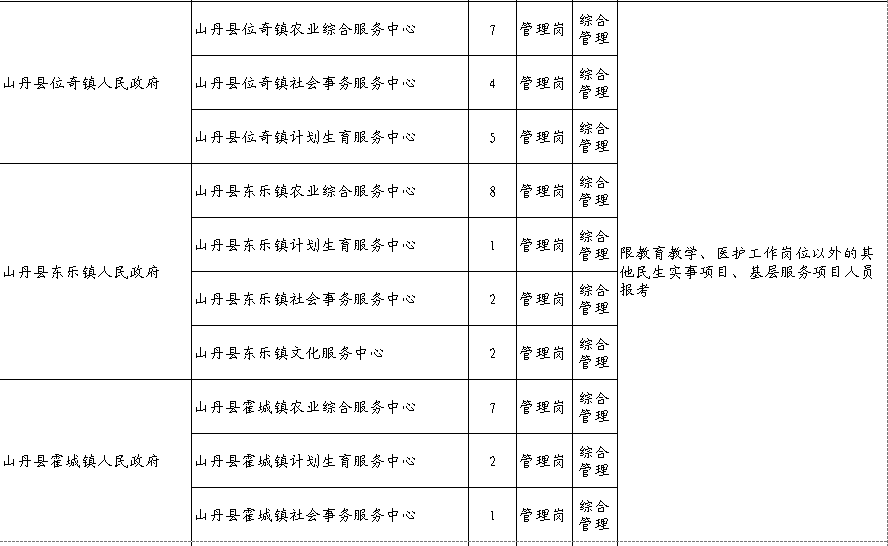 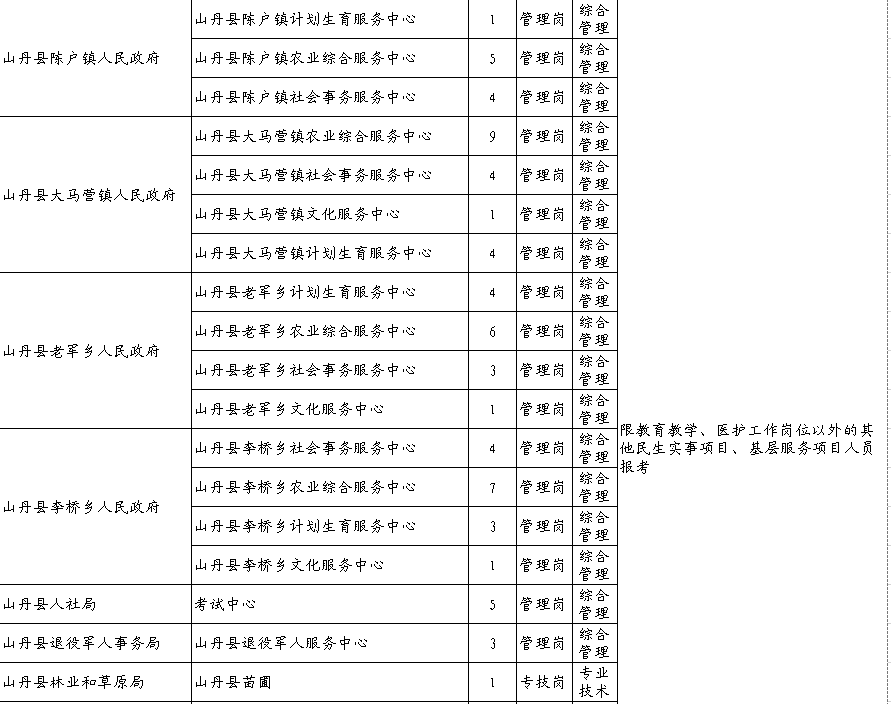 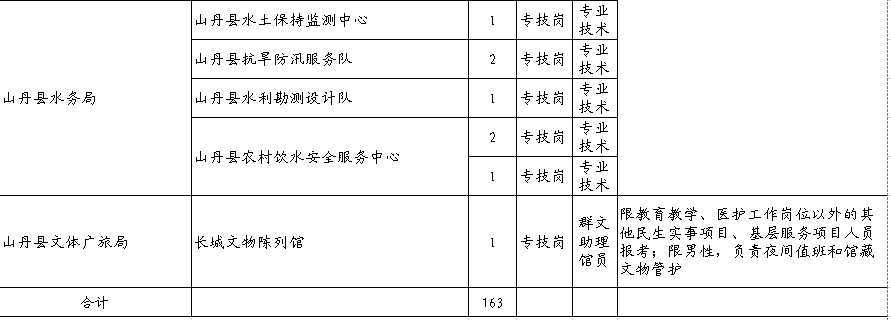 